A° 2022	N° 3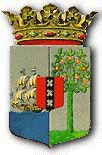 PUBLICATIEBLADLANDSBESLUIT, HOUDENDE ALGEMENE MAATREGELEN, van de 5de januari 2022 tot wijziging van het Landsbesluit aanwijzing vertrouwensfuncties en veiligheidsonderzoeken (Aanwijzing vertrouwensfuncties bij de Centrale Bank van Curaçao en Sint Maarten)____________In naam van de Koning!______De Gouverneur van Curaçao,In overweging genomen hebbende:dat de regering het lidmaatschap van de Raad van Commissarissen van de Centrale Bank van Curaçao en Sint Maarten wenst aan te merken als vertrouwensfunctie en dientengevolge het Landsbesluit aanwijzing vertrouwensfuncties en veiligheidsonderzoeken wenst uit te breiden; dat de bijlage, bedoeld in artikel 2, eerste lid, van het Landsbesluit aanwijzing vertrouwensfuncties en veiligheidsonderzoeken gewijzigd dient te worden;Heeft, de Raad van Advies gehoord, besloten:Artikel IHet Landsbesluit aanwijzing vertrouwensfuncties en veiligheidsonderzoeken wordt gewijzigd als volgt:In de bijlage behorende bij artikel 2, eerste lid, van het Landsbesluit aanwijzing vertrouwensfuncties en veiligheidsonderzoeken wordt “- de door Curaçao aangewezen president en directeuren van de centrale bank van Curaçao en Sint Maarten;” vervangen door: - de president en directeuren van de Centrale Bank van Curaçao en Sint Maarten, alsmede de door Curaçao voorgedragen leden van de Raad van Commissarissen bij de Centrale Bank van Curaçao en Sint Maarten;.Artikel IITen aanzien van personen die belast zijn met de vervulling van een functie die na de totstandkoming van dit landsbesluit als vertrouwensfunctie is aangewezen zijn de artikelen 2 tot en met 10 van het Landsbesluit aanwijzing vertrouwensfuncties en veiligheidsonderzoeken van overeenkomstige toepassing. Artikel IIIDit landsbesluit treedt in werking met ingang van de dag na de datum van bekendmaking. Gegeven te Willemstad, 5 januari 2022             L.A. GEORGE-WOUTDe Minister van Algemene Zaken,     G.S. PISASUitgegeven de 14de januari 2022De Minister van Algemene Zaken,	G.S. PISASNota van toelichting behorende bij het Landsbesluit, houdende algemene maatregelen, tot wijziging van het Landsbesluit aanwijzing vertrouwensfuncties en veiligheidsonderzoeken (Aanwijzing vertrouwensfuncties bij de Centrale Bank van Curaçao en Sint Maarten)AlgemeenIngevolge artikel 15 van de Landsverordening Veiligheidsdienst Curaçao (de landsverordening) worden vertrouwensfuncties bij landsbesluit, houdende algemene maatregelen, aangewezen. Conform de memorie van toelichting op dit artikel, is artikel 15 gebaseerd op de belangen van Curaçao. Het betreft functies die de veiligheid van het Koninkrijk als geheel kunnen schaden en aldus tegelijkertijd afbreuk doen aan de veiligheid van Curaçao. De aanwijzing van deze vertrouwensfuncties vindt in het bijzonder plaats middels vermelding in de bijlage behorende bij artikel 2, eerste lid, van het Landsbesluit aanwijzing vertrouwensfuncties en veiligheidsonderzoeken (het landsbesluit), dat op 14 februari 2014 in werking is getreden. Een functie die bij het Land Curaçao of elders in Curaçao waarvan de wijze van vervulling een gevaar of een risico kan vormen voor het voortbestaan van de democratische rechtsorde, de integriteit van het openbaar bestuur of de veiligheid en andere vitale belangen van Curaçao, wordt als een vertrouwensfunctie aangemerkt. Deze functies hebben een gemeenschappelijk kenmerk; namelijk dat door het verkeerd uitvoeren van de functies, risico’s en eventuele schades zouden kunnen ontstaan voor de nationale veiligheid van Curaçao. Vertrouwensfuncties worden daarom uitsluitend vervuld door personen van wie uit een veiligheidsonderzoek uitgevoerd door de Veiligheidsdienst Curaçao is gebleken dat zij geen gevaar of een risico vormen voor de nationale veiligheid. Hieronder wordt het voortbestaan van de democratische rechtsorde, de integriteit van het openbaar bestuur en de veiligheid en andere vitale (economische) belangen van het Land verstaan. In concreto bestrijkt de landsverordening gevallen waar het om vertrouwensfuncties gaat waarbij kennisneming van staatsgeheimen aan de orde zijn (vooral bij de overheid) alsook vertrouwensfuncties die toegang bieden tot kwetsbare bedrijfsprocessen (komt vooral in het bedrijfsleven voor). Een veiligheidsonderzoek kan uitsluitend worden ingesteld naar vooraf bij landsbesluit, houdende algemene maatregelen, aangewezen vertrouwensfuncties. Het veiligheidsonderzoek is conform artikel 1 van de landsverordening een onderzoek dat erop gericht is om vast te stellen of tegen de vervulling van de desbetreffende vertrouwensfunctie door de betrokken (kandidaat-) vertrouwensfunctionaris uit een oogpunt van nationale veiligheid geen bezwaar bestaat; ergo, dat de fundamentele belangen van Curaçao zich niet tegen de functievervulling verzetten.Aanvulling bijlage vertrouwensfunctieOp voordracht van de Minister van Algemene Zaken komt de aanwijzing van een nieuwe vertrouwensfunctie tot stand. Ingevolge artikel 2, tweede lid, van het landsbesluit wordt van deze aanwijzing, door de Minister van Algemene Zaken, mededeling gedaan aan de desbetreffende werkgever. Hierbij geldt tevens dat het werkgeversbegrip in de context van deze veiligheidsonderzoeken ruim wordt geïnterpreteerd. Artikel 1 van het landsbesluit definieert de term “werkgever”.De belangrijkste doelstellingen van de Centrale Bank van Curaçao en Sint Maarten (de Bank) zijn het waarborgen van de externe waarde van de Nederlands Antilliaanse gulden en de bevordering van een gezond financieel systeem in zowel Curaçao als in Sint Maarten (hierna: de Landen). De Bank maakt zich sterk voor financiële stabiliteit in de Landen. In zekere zin kan gesproken worden dat de Bank, “de bank is van de banken”. Mede op grond hiervan is de Bank, in de zin van artikel 2, eerste lid, van de landsverordening, van vitaal belang voor Curaçao en maakt zij daardoor onderdeel uit van de vitale infrastructuur van Curaçao. Onder vitale infrastructuur wordt verstaan producten, diensten en de onderliggende processen die, als zij uitvallen, maatschappelijke ontwrichting veroorzaken. Dat kan zijn omdat er sprake is van een groot aantal gedupeerden en/of destabilisatie van de economische veiligheid, dan wel wanneer het herstel zeer lang gaat duren en er geen reële alternatieven voorhanden zijn, terwijl de maatschappij deze producten, diensten en de onderliggende processen niet kan missen. Uitval van deze vitale producten, diensten en de onderliggende processen raakt direct de nationale veiligheid van de Landen. Het is daarom belangrijk om deze vitale producten, diensten en de onderliggende processen te beschermen tegen uitval en/of verstoringen door organisatorisch falen, sabotage of aanslagen. De president en directeuren van de BankDe door Curaçao aangewezen president en directeuren van de Bank zijn reeds in de bijlage, bedoeld in artikel 2, eerste lid, van het landsbesluit als vertrouwensfuncties aangewezen. Deze aanwijzing is eenvormig, aldus gelijkluidend aan de Sint Maartense aanwijzing zoals opgenomen in het Landsbesluit aanwijzing vertrouwensfuncties en uitvoering van veiligheidsonderzoeken van Sint Maarten.Conform artikel 20, eerste lid, van het Centrale Bank-Statuut, worden de president en de twee directeuren elk door de Landen bij landsbesluit benoemd uit een gezamenlijke voordracht van de Ministers. Voor iedere functie wordt een voordracht van drie personen met een erkende reputatie en beroepservaring op financieel-economisch gebied, opgemaakt op basis van een aanbeveling door ten minste vijf leden van de Raad van Commissarissen, gedaan. Dit ontwerp breidt deze bovengenoemde groep uit met de leden van de Raad van Commissarissen bij de Bank. Volgens het Centrale Bank-Statuut voor Curaçao en Sint Maarten bestaat de Raad van Commissarissen uit een totaal van zeven leden, waarvan één de voorzitter is. De Raad van CommissarissenTer waarborging van de integriteit van de Bank is het volgens de regering van Curaçao van belang dat niet alleen de functionaliteiten die het beleid van de Bank bepalen als vertrouwensfuncties zijn aangemerkt, maar ook de functionaliteiten die toezicht hierop houden. Op grond van artikel 25, tiende lid, van het Centrale Bank-Statuut voor Curaçao en Sint Maarten zijn de leden van de Raad van Commissarissen deskundig, integer en onafhankelijk. Het lidmaatschap van de Raad van Commissarissen betreft een sleutelpositie en integriteitsgevoelige functionaliteit waarbij de mogelijkheid bestaat tot structurele kennisname van kwetsbare informatie en/of zeer vertrouwelijke gegevens. Leden van de Raad van Commissarissen van de Bank hebben in potentie onbeperkte toegang tot informatie én verwerven daarmee inzicht en overzicht van het wel of niet functioneren van de Bank. Hiermee beïnvloeden zij het handelen van andere functionarissen. Vandaar dat de regering tot het onderhavige landsbesluit, houdende algemene maatregelen, heeft besloten.De voorzitter van de Raad van Commissarissen van de BankDe voorzitter van de Raad van Commissarissen wordt op gezamenlijke voordracht van de Ministers van Financiën van Curaçao en Sint Maarten bij landsbesluit benoemd. Deze voordracht is gebaseerd op een aanbeveling opgemaakt door 5/6 meerderheid van de Raad van Commissarissen. Procedure omtrent de benoeming van de  overige zes leden van de Raad van Commissarissen van de BankVan de overige zes leden van de Raad van Commissarissen worden ingevolge artikel 25, vierde lid, van het Centrale Bank-Statuut, drie leden op voordracht van elk van de Landen benoemd. Elke voordracht geschiedt door de minister van dat Land en bestaat uit drie personen. Deze voordracht geschiedt op basis van een aanbeveling door de Raad van Commissarissen. Benoeming van de leden geschiedt door de Landen gezamenlijk bij landsbesluit. Thans bewandelt Sint Maarten eenzelfde procedure ter wettelijke vastlegging van het door Sint Maarten aan te wijzen lidmaatschap van de Raad van Commissarissen van de Bank als vertrouwensfunctie. Het onderhavige ontwerp heeft hiervoor als voorbeeld gediend. De onderhavige veiligheidsdiensten erkennen ook het belang van uniformiteit en daar is reeds rekening mee gehouden. Des te meer de relevantie van eenvormige regelingen, het belang dat de leden in groepsverband functioneren en dat de benoeming van de voorzitter van de Raad van Commissarissen op voordracht van de ministers (van Financiën van de Landen) geschiedt.Financiële gevolgenHet onderhavige ontwerplandsbesluit, houdende algemene maatregelen, heeft geen (negatieve) financiële gevolgen (o.a. voor de bemensing, techniek en materieel) voor de begroting van het Land. In feite gaat het hier om een uitbreiding met drie tot vier personen (indien de voorzitter van de Raad van Commissarissen van de Bank op Curaçao woonachtig is). Dit impliceert dat de Veiligheidsdienst Curaçao om de vier jaren, wanneer nieuwe leden van de Raad van Commissarissen worden benoemd, drie tot vier personen extra moet screenen. Gelet op dit geringe aantal, is het aannemelijk dat de Veiligheidsdienst Curaçao deze extra werkzaamheden met de huidige bezetting en apparatuur kan uitvoeren.Advies Raad van Advies (advies van 19 oktober 2021, no. RA/28-21-LB)De door de Raad van Advies (de Raad) in zijn advies gemaakte redactionele opmerkingen van wetstechnische aard zijn thans in het ontwerp en de toelichting volledig verwerkt. Evenzo heeft de regering aan de meeste door de Raad in zijn advies gedane suggesties op het ontwerp en de toelichting gevolg gegeven. Op de gedane suggesties die de regering niet heeft overgenomen, wordt hieronder ingegaan.De Raad adviseert om overleg te plegen met de Bank. De aanwijzing van een functie als vertrouwensfunctie wordt aan het betreffende ministerie of bedrijf medegedeeld. Contact is gelegd tussen de betrokken ministers in dezen, namelijk de Ministers van Financiën van de Landen waaronder de Bank ressorteert. Contact is gelegd met de Bank, waarbij het onderhavige advies van de Raad alsook het ontwerp, zoals aan de Raad is aangeboden, aan de Bank is voorgelegd. Bij de Bank bestaan er geen bezwaren tegen de aanwijzing van de functie van Raad van Commissaris als een vertrouwensfunctie zoals wordt beoogd met het onderhavige landsbesluit.  De aanwijzing van de functie van president, directeuren en voorzitter van de Raad van Commissarissen van de Centrale Bank van Curaçao en Sint Maarten als vertrouwensfunctie in beide landen, brengt met zich mee dat door zowel de Veiligheidsdienst Curaçao als door de Veiligheidsdienst Sint Maarten een veiligheidsonderzoek plaatsvindt. Voor deze functies worden de desbetreffende kandidaten door de twee ministers gezamenlijk voorgedragen. Daarnaast komt aan de voorzitter, anders dan de gewone leden, zwaardere bevoegdheden toe. Bijvoorbeeld het aanwijzen van de directeur die bij afwezigheid of ontstentenis van de president in diens functie wordt waargenomen; bij gebreke van een aanwijzing door de president.  De regering ziet met betrekking tot het advies van de Raad om ook ten aanzien van het (gewone) lidmaatschap van de Raad van Commissarissen geen aanleiding om ook ten aanzien van deze functie, de betrokkenen te belasten met een dubbele screening, inhoudende dus een veiligheidsonderzoek door zowel de Veiligheidsdienst Curaçao als door de Veiligheidsdienst Sint Maarten. Rekening houdend met name met de beperkingen van de persoonlijke levenssfeer die aan de aanwijzing verbonden zijn. Deze beperkingen dienen met de nodige zorgvuldigheid te geschieden en proportioneel te zijn. Het gelijktijdig belasten van de leden met een onderzoek door zowel de Veiligheidsdienst Curaçao als de Veiligheidsdienst Sint Maarten, is een ongewenste belasting van de schaarse capaciteit van de diensten en maakt ook een onnodige inbreuk op de privacy van de leden. Om die reden wordt voorgesteld om in het onderhavige ontwerp op te nemen dat de door Curaçao voorgedragen leden van de Raad van Commissarissen als vertrouwensfunctie worden aangemerkt en dientengevolge ten aanzien van deze leden de Veiligheidsdienst Curaçao een veiligheidsonderzoek doet. De Raad wijst eveneens - gelet op de risico’s die aan vertrouwensfuncties hangen op persoonlijk en professioneel gebied voor degenen die een vertrouwensfunctie gaan bekleden, en voor de beoordeling van de voorgenomen aanwijzing van een vertrouwensfunctie - op de noodzakelijkheid van het vaststellen en bekendmaken van de beleidsregels. Bij het door Curaçao aangewezen lidmaatschap van de Raad van Commissaris van de Bank als vertrouwensfunctie, heeft de Veiligheidsdienst Curaçao gebruik gemaakt van een interne niet gepubliceerde beleidskader. De Veiligheidsdienst Curaçao, in het bijzonder de afdeling belast met het uitvoeren van veiligheidsonderzoeken, heeft in het kader van de doorontwikkeling/professionalisering de wens uitgesproken om bepaalde beleidskaders openbaar te maken via de toekomstige website van de dienst.  Daarnaast toetst de Veiligheidsdienst Curaçao aan de geldende Nederlandse Leidraad aanwijzing vertrouwensfuncties; wordt deze zoveel mogelijk naar analogie toegepast. Daarbij heeft de Veiligheidsdienst Curaçao ook het Centrale Bank-Statuut voor Curaçao en Sint Maarten en het Reglement van de Raad van Commissarissen bevattende de profielschetsen en taken van de Raad van Commissarissen bij haar beoordeling betrokken. Bij de aanwijzing van het lidmaatschap van de Raad van Commissarissen heeft de Veiligheidsdienst Curaçao de aanwijzingsgronden ‘vitaal belang’ en ‘structurele kennisname van vertrouwelijke gegevens’ als doorslaggevende aanwijzingsgronden geacht. De regering is daadwerkelijk voornemens beleidsregels vast te stellen en bekend te maken. Daarnaast heeft de Raad de regering geadviseerd om in het ontwerp en in de nota van toelichting, de benoemingsregels van de leden van de Raad van Commissarissen van de Bank, gelijktijdig te laten lopen opdat bewerkstelligd wordt dat de regelgeving ter zake de aanwijzing van het lidmaatschap van de Raad van Commissarissen van de Bank als vertrouwensfunctie in Curaçao en Sint Maarten op hetzelfde tijdstip in werking treden. In het licht hiervan acht de Raad het gewenst dat de regering van Curaçao met de regering van Sint Maarten over het voorgaande overleg pleegt. Hierover is tussen de Landen overleg gepleegd. Echter, omdat een wettelijke grondslag voor het veiligheidsonderzoek van de door Curaçao voor te dragen leden van de Raad van Commissarissen thans ontbreekt, heeft de regering besloten om niet te wachten op de totstandkoming van het wijzigingslandsbesluit van Sint Maarten, dat reeds in de procedure is gebracht. Hiermee kan een aanvang worden gemaakt met het onderzoek van de door Curaçao voorgedragen en te benoemen leden van de Raad van Commissarissen van de Bank.  De Raad heeft de regering tevens geadviseerd om de aanwijzing van de onderhavige functies van de Bank, als een onderwerp in het Centrale Bank-Statuut op te nemen. Hierbij dient te worden vastgesteld dat het onderwerp in de nationale wetgeving van de Landen eenvormigheid en verenigbaarheid betracht. Dit advies neemt de regering mee bij de revisie van het Centrale Bank-Statuut. Artikelsgewijze toelichtingArtikel IHet door de minister van het desbetreffende gebied voorgedragen lid, wordt door de Veiligheidsdienst van dat gebied gescreend. Indien de functie door beide ministers wordt voorgedragen, vindt de screening van de desbetreffende persoon, na zijn/haar instemming, gelijktijdig door beide Veiligheidsdiensten. Artikel IIIn dit artikel is een overgangsbepaling, zoals eerder vastgelegd  in het Landbesluit aanwijzing vertrouwensfuncties en veiligheidsonderzoeken, opgenomen. De Minister van Algemene Zaken,G.S.PISAS